Chicken Pizza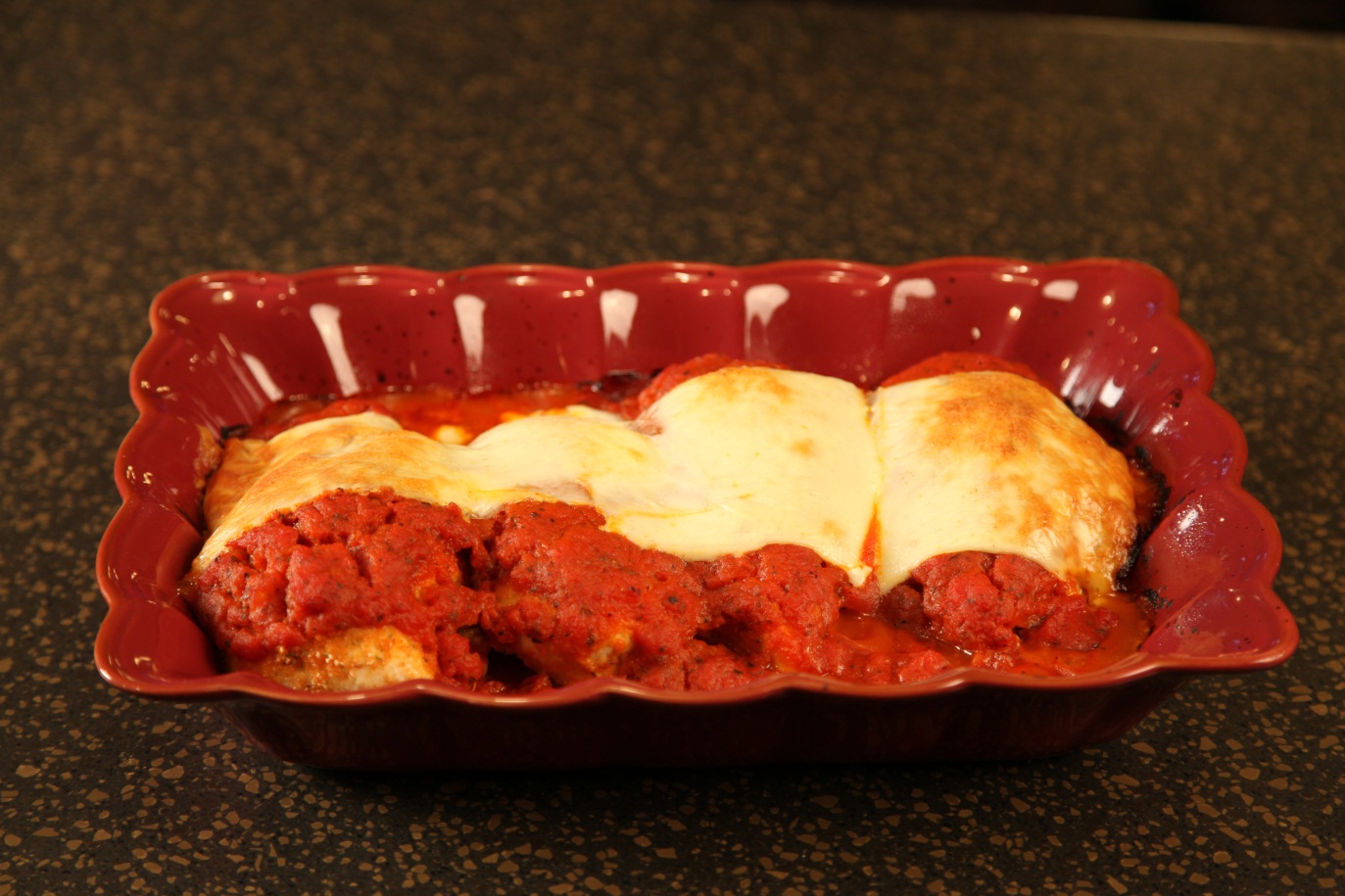 Roll chicken breasts in seasoned bread crumbs..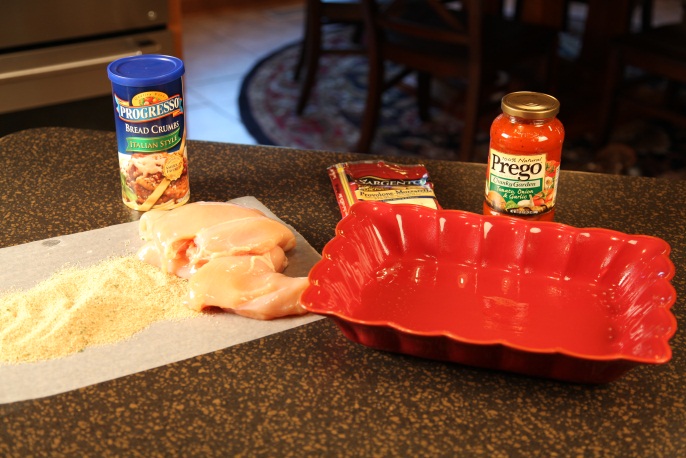 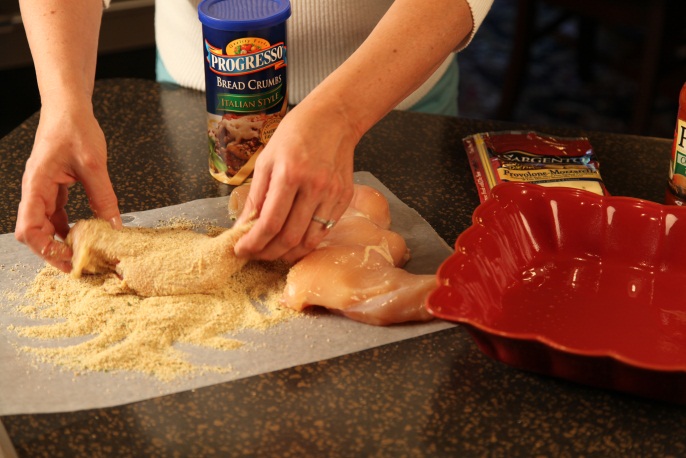 Place in baking dish. Pour spaghetti sauce over top. 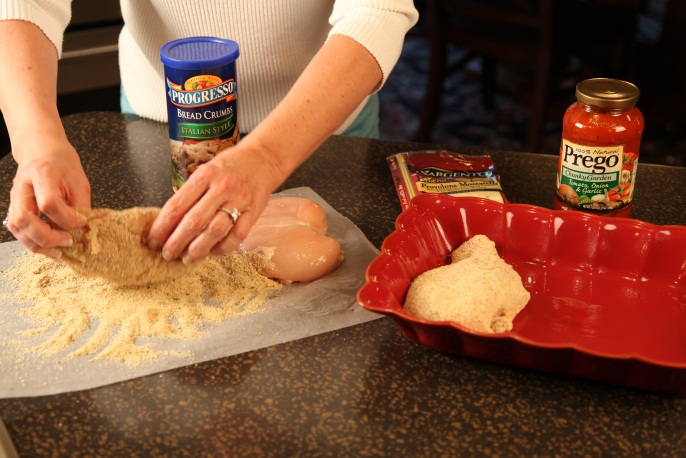 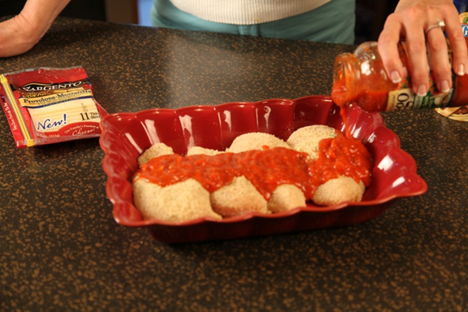 Place mozzarella cheese on top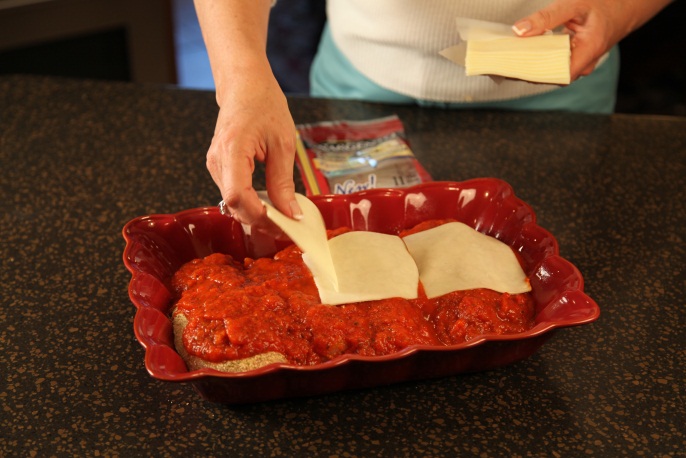 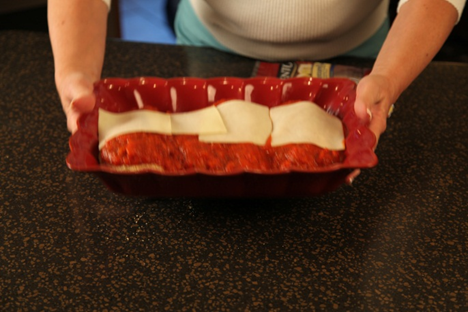 Bake at 375° for 45 minutes until chicken is done and the cheese is melted.Let’s make life special by sharing great food with our family and friends!  Enjoy!